ObjetivosDesempeñarme, ofrecer y desarrollar todas mis capacidades, consiguiendo un excelente resultado en el área asignada	Formación académicaEscuela Magdalena Güemes de Tejada - Salta · Argentina
Nivel: PrimariaCursosAire Acondicionado y RefrigeraciónAuxiliar de enfermeríaElectricidad hidráulica y neumática Operador JLG Operador de auto elevador  Operador de Puente grúa: 25 tnExperienciaPersonal de  mantenimiento Hospital San Francisco Solano ( Salta) 1985 – 1993 Operario pretensado · PRENET SA· Metalúrgica01/1994 – 12/1996 Operario de pretensado y operador de maquina plegadoraEncargado · CONOSUR IMPEX · Metalúrgica03/1996 a 12/1999 
Fabricación de equipos volcadores hidráulicos (telescópicos y mono pistón) fabricación de carrocerías playas, alargue y acorte de chasis, colocación de ganchos de tiro para acopiado, instalación de bigotera (derivación de aire p/freno), trabajos de soldadura MICSoldador instalador · Metalúrgica Fhami SAFabricación de hidrogruas, instalación hidráulica y neumática, trabajos de soldadura MIC, fabricación y montaje de volcadorasOficial Herrero · Techint Ingeniería & Construcción03/2003 a 11/2011Trabajos de herrería, soldadura MIC y eléctrica, instalaciones hidráulicas y neumáticas, operación de equipos (camión, puente grúa, plataforma articulada, telescópica, hidráulica tijera, hormigonera móvil, auto elevador, tractor, rodillo compactador de suelo, chofer auto y camioneta)Soldador y Operador · Cortinas El Talar SA02/2012 a 06/2014Fabricación de cortinas metálicas, realizando tareas de soldador y operador de maquina plegadora y balancín Trabajador independiente2014-2018(actualmente)Servicio de mantenimiento domiciliario en generalAire acondicionadoElectricidad domiciliariaAlbañileríaPintura PlomeríaTechosHerrería etc.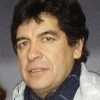 